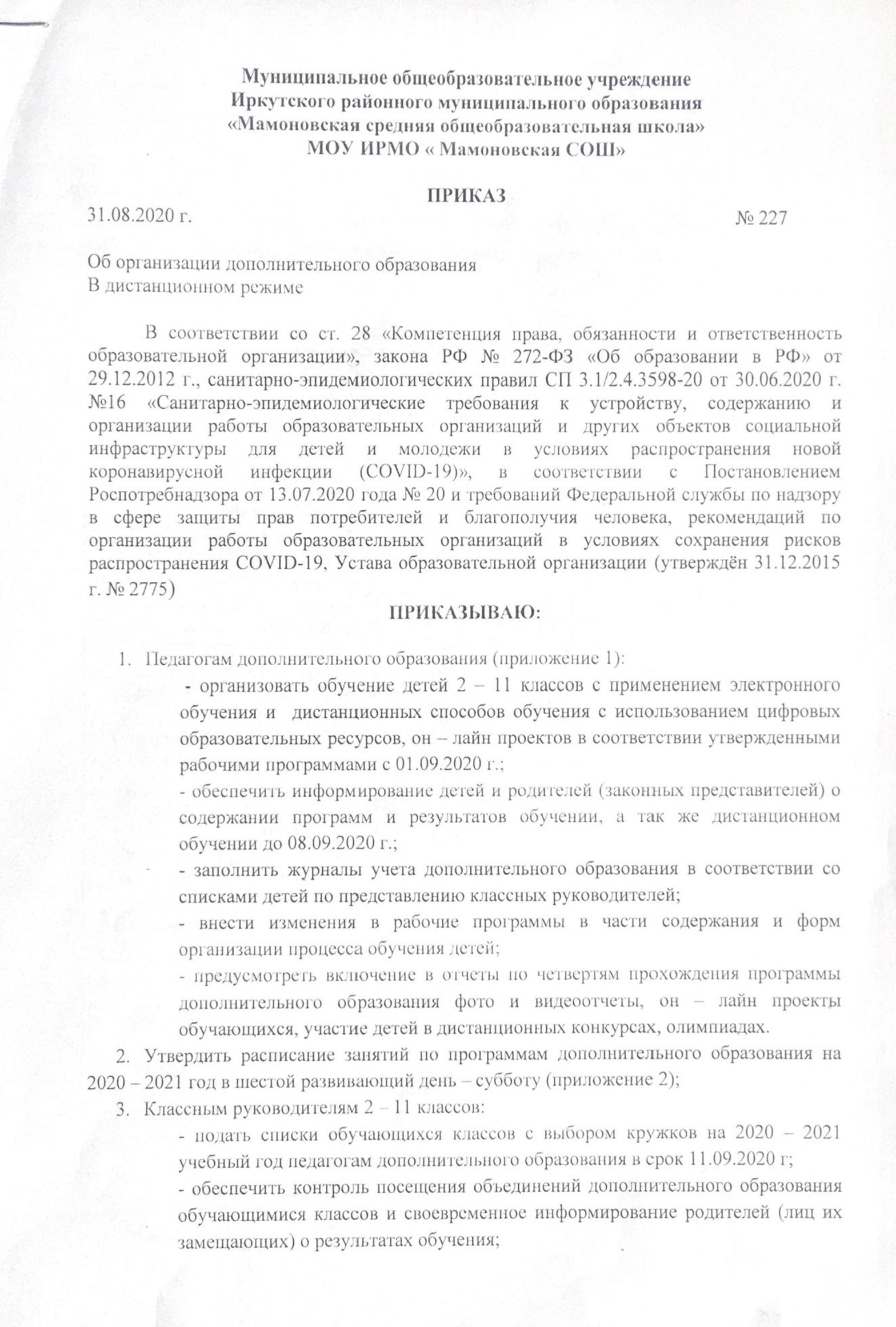 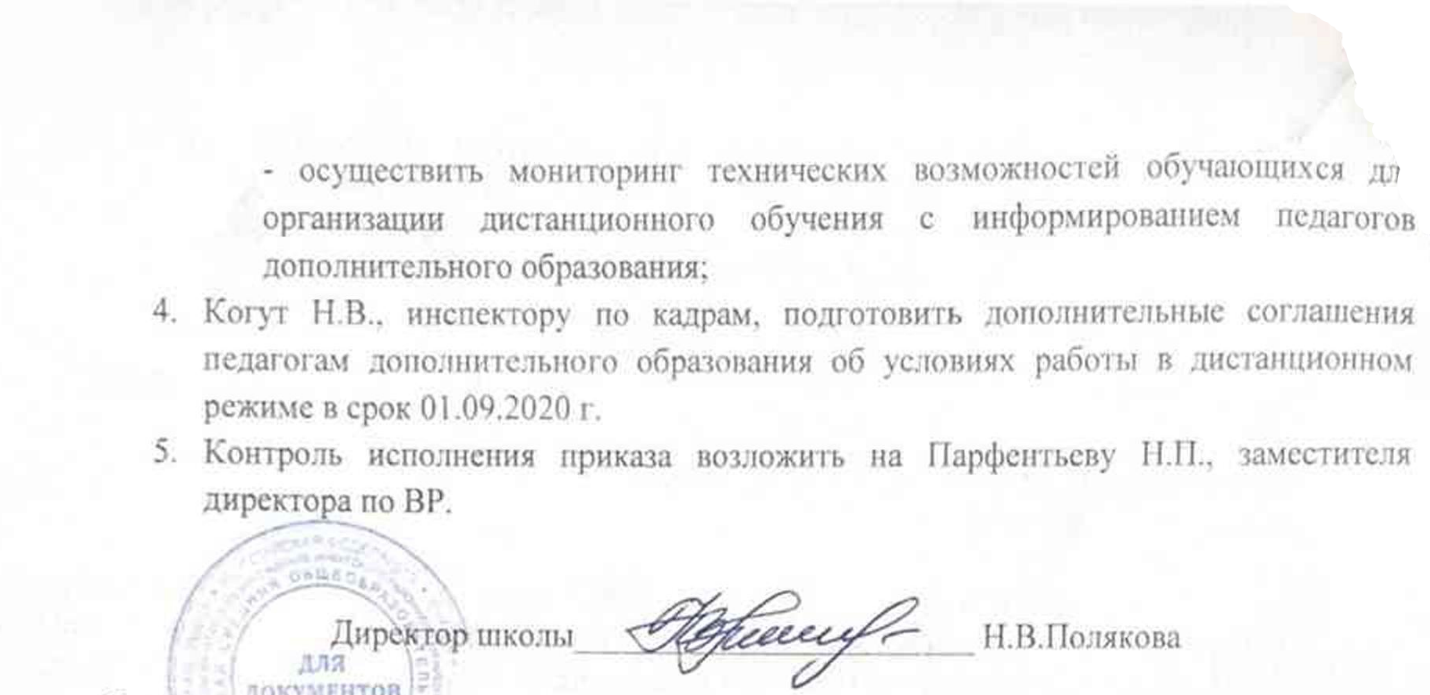 Приложение 1К приказу № 227 от 31.08.2020 г.Список педагогов дополнительного образования на 2020 – 2021 учебный год.Приложение 2 К приказу № 227 от 31.08.2020 г.Расписание объединений дополнительного образования в дистанционном формате с 01.09.2020 г. (день занятий  - суббота).ФИОНазвание программыКол – во часов в неделюСтавкаКлассыНаправление: физкультурно – спортивное «Олимп»Направление: физкультурно – спортивное «Олимп»Направление: физкультурно – спортивное «Олимп»Направление: физкультурно – спортивное «Олимп»Направление: физкультурно – спортивное «Олимп»Изаак Н.В.Теннис20,1115 - 7Якимов А.Е.Баскетбол60,3338 - 10Беловодов В.Э.Волейбол60,3338 - 11Всего140,778Туристко – краеведческое направление «Патриот» Туристко – краеведческое направление «Патриот» Туристко – краеведческое направление «Патриот» Туристко – краеведческое направление «Патриот» Туристко – краеведческое направление «Патриот» Басюк В.Г.История родного края20,1119 - 11Горохов П.С.Пеший туризм20,1116 – 7Шушарин П.С.Я - Сибиряк40,2223 – 46 - 7Всего80,444Социально – педагогическое. Клуб «ЛАД» Социально – педагогическое. Клуб «ЛАД» Социально – педагогическое. Клуб «ЛАД» Социально – педагогическое. Клуб «ЛАД» Социально – педагогическое. Клуб «ЛАД» Иващенко Т.А.Счастлив тот, кто счастлив дома20,1114а,б,вЮрышеваН.Н.Профессиональный навигатор30,1678а,б,вТурушева М.Я.Все цвета, кроме черного90.52а,б,3а,б, 4а,б,в, 5-6, 6-7Всего140,778Естественно – научное направление. Клуб «Эрудит» Естественно – научное направление. Клуб «Эрудит» Естественно – научное направление. Клуб «Эрудит» Естественно – научное направление. Клуб «Эрудит» Естественно – научное направление. Клуб «Эрудит» Макарова А.В.Юный эколог20,1115 – 6Охремчук Н.В.Математика для любознательных210,1110,05685Харчева А.А..Я управляю личными финансами30,1688Всего80,444Техническое направлениеТехническое направлениеТехническое направлениеТехническое направлениеТехническое направлениеВоробьев А.И.Очумелые ручки220,2224 – 56 – 8Горохов П.С.Юный инспектор дорожного движения20,1115а,б,вФедорова Н Н.Медиацентр20,1118 – 11Анисимова С.ОВведение в информатику40,2222 - 4Всего120,667Художественное «Радуга творчества» Художественное «Радуга творчества» Художественное «Радуга творчества» Художественное «Радуга творчества» Художественное «Радуга творчества» Коваленко О.В.Хореография «Ритм»40,2222а,бУшкова О.НЖивое слово110,1115 – 78 - 11Ушкова О.Н.Великая радость творчества20,1115 - 6Воробьева Е.Е.Уютный дом 220,2221 – 45 - 8Воробьева Е.Е.Цветы рукотворные20,1115 - 8Харчева А.А.Ателье юной модницы20,1118 - 9Всего160,889Итого72 4,0День занятийУрок п/пНачало занятийОкончание занятийСуббота110.0010.30210.4011.10311.2011.50412.0012.30512.4013.10613.2013.50